Abdul Samad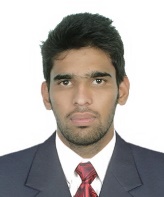 Mobile: +971-50-686-9777Email: absamad747@gmail.comDubai, UAEObjectiveTo secure a challenging position in an organisation that offers professional growth to the fullest extent possible.Experience ProfileB-tech graduate in Civil Engineering having over 3.5 Years of UAE experience in the field of building construction, interior fit out and Infrastructure with valid UAE driving license.OSTBAU Contracting L.L.C			  		July-2016 and PresentWebsite: www.ostbau.ae	Project EngineerCompany Profile: Established in the year 2003 (Dubai Branch) OSTBAU makes construction/renovation and maintenance of residential buildings, Luxury Villas and industrial facilities.Key Projects Undertaken Jumeirah Hills the palaces	Consultant – DAR consulting architects and EngineersContractor – Al Basti and Mukhta LLCThe Palace, Abu DhabiConsultant – Elenora Interior Design Contractor – OSTBAU Contracting LLCResponsibilities Establish and maintain project-engineering records, project schedule, and Quantity reporting, Request for inspection (RFI). BOQ Preparation of works.Setting out the works in accordance with the drawings and specification.Attending site meetings with the resident engineer and the client to discuss ongoing works, design issues, claims, health and safety. Resolving technical issues with employer’s representative, suppliers, and subcontractor.Quality control in accordance with method statements.Providing data in respect of variation orders and site instructions.Prepare complete working plans using Micro stations.Identify potential delays and provide solutions to keep projects on track.Managing and interpreting the contract design supplied by the client.Ensure that all the activities are in accordance with health and safety requirements.Al Anbar Contracting LLC				 	Jan 2016 to June 2016 Project EngineerProject Name – Jebel Ali hills MeraasConsultant – Parsons Contractor – HLG Contracting LLC Description - Project developed by Meraas located behind Dubai Theme Parks and consists of total residential plots of 2,000  ResponsibilitiesSupervision of infrastructural networks such as drainage, Sewer, Storm Water, Portable water and Irrigation water.Make sure the work is executed in comply with approved shop drawings, Contract documents, specifications and all applicable standards as per Dubai Municipality. Supervision of concrete works of Manholes, Inspection Chambers, and Catch basin And Irrigation Tanks.BOQ preparation of Civil Works.Prepare a request for inspection and checklist in accordance to Dubai municipality approved inspection procedures and standards.Supervision of bedding, backfilling and testing.Supervision of controlling of site inspection and survey works.Responsible for the efficient implementation of quality assurance/ quality system and procedures.Aartica Constructions pvt. Ltd.,			 July 2014 to Dec 2015 Junior Civil EngineerProjects Handled Krishna Shelton:Krishna Shelton is an exclusive gated community built on land measuring 4 acres with 260 apartments comprising of two magnanimous high rise towers of G+13 floors plus 60k sq. feet of commercial complex located on baglur cross, Bangalore.Aubergine Whitefield Towers:It is a residential Development of Aubergine Properties consist G+18 floors with spacious and skilfully designed apartments.ResponsibilitiesSite Execution/supervision of the working labour to ensure strict conformance of methods, quality and safety.Preparing reports as required.Estimating the requirement of material for the project and managing the material movement on the site. Reordering the material quantities in consideration with the lead time to maintain minimum stock on site.Liaising with any consultants, sub-contractors, supervisors, planners, quantity surveyors for the project.Resolving any unexpected technical difficulties, and other problems that may arise.Responsible for performing inspection and testing according to project quality plan.Checking the construction activities are within the specifications and are based on the standard specifications.Validating test plans, test reports that are compliance with client requirementsCapable of Site Execution/Supervision, Preparing plans and quantity surveying.Technical SkillsAUTOCAD Software, Primavera P6 Software & MS Office.Personal DetailsPassport Number 		: N1000394	Nationality 			: IndianMarital Status 			: SingleLanguages known 		: English, Hindi, Urdu, Kannada, Arabic (read and write).ABDUL SAMAD